Уважаемые коллеги!Департамент в рамках подготовки к проведению в 2021 году единого государственного экзамена по информатике и ИКТ в компьютерной форме (далее – КЕГЭ) направляет перечень версий стандартного программного обеспечения, предоставляемого участнику для выполнения КЕГЭ (далее – перечень ПО). Данный перечень ПО сформирован в соответствии с рекомендациями Федерального государственного бюджетного учреждения «Федеральный центр тестирования» и доработан по итогам федеральной апробации КЕГЭ от 19 ноября 2020 года. В перечень ПО включено только свободно распространяемое программное обеспечение. Просим организовать работу по ознакомлению с содержанием перечня ПО выпускников текущего года, выпускников прошлых лет, планирующих проходить в 2021 году КЕГЭ, а также разместить информацию на официальных сайтах образовательных организаций. Приложение: на 1 л. в 1 экз.Тулина Наталия Владимировна(4852)40-08-66ПриложениеПеречень версий стандартного программного обеспечения,
предоставляемого участнику для выполнения экзамена по Информатике и ИКТ
в компьютерной форме (КЕГЭ)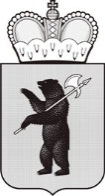 ДЕПАРТАМЕНТ ОБРАЗОВАНИЯЯРОСЛАВСКОЙ ОБЛАСТИСоветская ул., д. . Ярославль, 150000Телефон (4852) 40-18-95Факс (4852) 72-83-81e-mail: dobr@yarregion.ruhttp://yarregion.ru/depts/dobrОКПО 00097608, ОГРН 1027600681195,ИНН / КПП 7604037302 / 76040100106.04.2021 № ИХ.24-2503/21На №           от           Руководителям органов местного самоуправления, осуществляющих управление в сфере образования Руководителям государственных профессиональных образовательных организаций, государственных общеобразовательных организаций (по списку рассылки)О программном обеспечении для проведения ЕГЭ по информатике и ИКТ в компьютерной формеПервый заместитель директора департаментаС.В. АстафьеваПрограммное обеспечениеОписаниеNotepad WindowsСтандартный БЛОКНОТСтандартный калькулятор WindowsСтандартный калькулятор WindowsDev-C++среда разработки, ориентированная на программирование в C/C++, является полностью бесплатным приложением, имеет простой и интуитивно понятный интерфейс, который облегчает управление как редактором кода, так и компиляторомEclipse (Java)интегрированная среда (IDE), которая идеально подходит для разработки приложений на языке Java.Графический интерфейс JFace, облегчающий разработку приложений, основанных на SWT.Текстовый редактор с функцией проверки синтаксиса.Компиляция файлов в режиме реального времени.Различные помощники для создания проектов, классов, и т.д.Система управления версиями файлов CVS.IDLE (Python)интегрированная среда разработки и обучения на языке Python,С помощью IDLE можно выполнять обычные для интегрированной среды задачи: просматривать, редактировать, запускать, отлаживать программы на Python. Редактор кода использует подсветку синтаксиса.PascalABC.NETPascalABC.NET включает бесплатную среду разработки с подсказками по коду, автоформатированием и образцами кода для начинающих.SharpDevelop интегрированная среда разработки (IDE) для языков Visual Basic .NET, Boo и C#Кумирсистема программирования, предназначенная для поддержки начальных курсов информатики и программирования LibreOfficeофисный пакет, полностью совместимый с 32/64-битными системами.OpenOfficeофисный программный пакет с открытым исходным кодом для обработки текстов , электронных таблиц , презентаций , графики